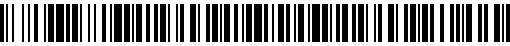 5104/SKL/2019-SKLM Čj.: UZSVM/SKL/3561/2019-SKLMSeznam nedostatečně identifikovaných vlastníkůSeznam nedostatečně identifikovaných vlastníkůSeznam nedostatečně identifikovaných vlastníkůSeznam nedostatečně identifikovaných vlastníkůSeznam nedostatečně identifikovaných vlastníkůSeznam nedostatečně identifikovaných vlastníkůSeznam nedostatečně identifikovaných vlastníkůSeznam nedostatečně identifikovaných vlastníkůSeznam nedostatečně identifikovaných vlastníkůSeznam nedostatečně identifikovaných vlastníkůNázev obceNázev kúOPSUB - názevOPSUB  - adresaPodíl čitatelPodíl jmenovatelParcela - výměraNázev druhu pozemkuČíslo LV (parcela)ŽižiceDrnovDryáková HedvikaPřibylova 1179/9, 27401 Slaný116720orná půda130ŽižiceDrnovDryáková HedvikaPřibylova 1179/9, 27401 Slaný1135ostatní plocha130ŽižiceDrnovHerold KarelDrnov, 27401 Žižice113ostatní plocha292ŽižiceDrnovHerold KarelDrnov, 27401 Žižice111101orná půda292ŽižiceDrnovHerold KarelDrnov, 27401 Žižice11137orná půda292ŽižiceDrnovHerold KarelDrnov, 27401 Žižice1172orná půda292ŽižiceDrnovHerold KarelDrnov, 27401 Žižice11230orná půda292ŽižiceDrnovHerold KarelDrnov, 27401 Žižice111659orná půda292ŽižiceLuníkovTaussig Heřmanč.p. 166, Karlín1149orná půda272ŽižiceLuníkovTaussig Heřmanč.p. 166, Karlín11217lesní pozemek272ŽižiceŽižiceDryáková HedvikaPřibylova 1179/9, 27401 Slaný111568orná půda130ŽižiceŽižiceLinda Václav27401 Slaný11732orná půda263ŽižiceŽižiceLinda Václav27401 Slaný118658orná půda263ŽižiceŽižiceLinda Václav27401 Slaný1148ostatní plocha263ŽižiceŽižiceLinda Václav27401 Slaný11873ostatní plocha263ŽižiceŽižiceLinda Václav27401 Slaný113557orná půda263ŽižiceŽižiceTruhlář KarelŠafaříkova 919, Kralupy nad Vltavou1147ostatní plocha474ŽižiceŽižiceTruhlářová VěraŠafaříkova 919, Kralupy nad Vltavou1147ostatní plocha474ŽižiceDrnovGärtnerová HanaKosova Hora31620943orná půda69ŽižiceOsluchovStanichová Charlota27324 Ješín1111636orná půda176ŽižiceOsluchovŠtorek VilémJešín 6, 27324 Velvary1221636orná půda176ŽižiceOsluchovBeránek JosefJešín126513orná půda275Název obceNázev kúOPSUB - názevOPSUB  - adresaPodíl čitatelPodíl jmenovatelParcela - výměraNázev druhu pozemkuČíslo LV (parcela)ŽižiceOsluchovŠtorek VilémJešín 6, 27324 Velvary1210080orná půda277ŽižiceOsluchovŠtorková MarieJešín 6, 27324 Velvary1221636orná půda176ŽižiceOsluchovBeránková AnnaJešín126513orná půda275ŽižiceOsluchovŠtorková MarieJešín 6, 27324 Velvary1210080orná půda277ŽižiceVítovMelichar AntonínDolín 33, 27401 Slaný121933ovocný sad484ŽižiceVítovMelichar AntonínDolín 33, 27401 Slaný122309ovocný sad484ŽižiceVítovMelicharová AnnaDolín 33, 27401 Slaný121933ovocný sad484ŽižiceVítovMelicharová AnnaDolín 33, 27401 Slaný122309ovocný sad484ŽižiceVítovMelichar AntonínDolín 33, 27401 Slaný238685ovocný sad491ŽižiceVítovHalašová LidmilaDolín 36, 27401 Slaný238685ovocný sad491ŽižiceVítovMelicharová AnnaDolín 33, 27401 Slaný238685ovocný sad491ŽižiceŽižiceStrnad Bohumilč.p. 64, Polepy128287orná půda261ŽižiceŽižiceStrnad Františekč.p. 64, Polepy128287orná půda261ŽižiceVítovKoula Františekadresa neznámá111223orná půda196ŽižiceVítovKoula Františekadresa neznámá114532orná půda196ŽižiceVítovGruncl Františekadresa neznámá11560orná půda338ŽižiceVítovGruncl Františekadresa neznámá11187ostatní plocha338ŽižiceVítovGruncl Františekadresa neznámá11131ostatní plocha338ŽižiceVítovGruncl Františekadresa neznámá11122orná půda338ŽižiceVítovGruncl Františekadresa neznámá1118orná půda338ŽižiceOsluchovPudil Václavadresa neznámá1211243orná půda279ŽižiceOsluchovPudilová Růženaadresa neznámá1211243orná půda279ŽižiceŽižicePěkná Jarmilaadresa neznámá1227124orná půda265ŽižiceŽižiceBernášek Antonínadresa neznámá28515orná půda268